Systematic Drug Repositioning through Mining Adverse Event Data in ClinicalTrials.govSupplemental informationSupplementary informationThe YAML script of the I2E query in Figure 1:To generate the query in Figure 1, copy and paste the YAML script below into the I2E Pro interface, remove query limits for hits, time, and rows, and add the “Same PTs” filter in the “Output editor” as shown in 2 below.# Options: omitDefaults# Written: Tue, 16 Aug 2016 21:10:33.898 GMT by I2E 4.4R31---version: 4.4title: Extracting Serious Adverse EventscreationDate: '2015-07-30 11:31:14'query:  document:  - region:      showInColumn: false      showInHitColumn: false      snid: ct.event_se      pt: Serious Event      where:      - region:          columnOptions: [Text]          id: region2          view: {height: 87, width: 165}          snid: ct.sub_title_se          pt: Serious Event Subtitle          where:          - class: {showInColumn: false, showInHitColumn: false, snid: nlm_plus.C04,              pt: Neoplasms}      - region:          columnOptions: [Text]          showInColumn: false          showInHitColumn: false          snid: ct.counts_se          pt: Serious Event Counts          where:          - region:              showInColumn: false              snid: ct.group_id              pt: Group IDs              where:              - class: {showInColumn: false, showInHitColumn: false, parameterisationEnabled: false,                  id: class3, snid: /word}          - region:              columnOptions: [Text]              id: region4              view: {height: 42, width: 300}              snid: ct.subjects_affected_se              pt: Count of Participants Affected by Serious Event          - region:              columnOptions: [Text]              id: region5              view: {height: 44, width: 298}              snid: ct.subjects_at_risk_se              pt: Count of Participants At Risk of Serious Event  - region:      view: {height: 129, width: 289}      snid: ct.re_group      pt: Reported Adverse Events Reporting Group      where:      - region:          showInColumn: false          snid: ct.group_id          pt: Group IDs          where:          - class: {showInColumn: false, showInHitColumn: false, parameterisationEnabled: false,              id: class2, snid: /word}      - region:          columnOptions: [Text]          id: region3          snid: ct.title          pt: Title  - region:      identifiers:      - {snid: ct.study_design, pt: Study Design}      - {snid: ct.official_title, pt: Official Title}      view: {height: 96, width: 197}      where:      - word: {text: random*, id: word1, matchType: Wildcard, showInColumn: false}  - region:      snid: ct.condition      pt: Condition      where:      - class: {role: negated, showInColumn: false, showInHitColumn: false, parameterisationEnabled: false,          snid: nlm_plus.C04, pt: Neoplasms}output:  columns:  - {id: region2}  - {title: Study  Arm, id: region3}  - {id: class2}  - {title: Num. of Ptnts w SAE, id: region4}  - {title: Number of Patients, id: region5}  - {id: class3}  - {id: word1}  outputSettings:    allDocs: true    allResults: true    allRows: false    allTime: true    boundaries: Default    crossProduct: true    defaultColumnOptions: [Default]    documentsPerAssertion: -1    fileFormatValue: dhtml    globalDisambiguationValue: 12    hitsPerDoc: 10000    hitsPerDocPerAssertion: 10    language: mul    maxDocs: 10000    maxResults: 1000    maxRows: 110000    maxTime: 60    outputOrdering: frequency    outputType: cluster    overrideDisambiguation: false    resultType: standard    showQueryIDs: true  useOutputEditor: truefilters:- of: PT  where: [class2, class3]  condition: equalscomments: "Please first double-click \"CTgov.i2x\" on the upper left window to open\  \ the index (database).\n\nTo select type of disease, go to Query editor and double-click\  \ the two disease folders (Neoplasms, do one at a time), click the upper level \n\  folder \"Disease\", then click \"More\" button and select \"Below selection\", type\  \ in your disease term next to \"Look for\" and enter\nor click \"Search\" (may\  \ take a minute, click \"Stop\" when a good hit is found), click the correct term\  \ in the results, click OK.\n\nTo run your query, click the green arrow on top right.\  \  When finished, click the refresh button in the new web browser\n(the two green\  \ arrows like a circle) to retrieve all the hits (may take a minute).\n\nTo view\  \ the results, click the triangles to see more, and then click a term under \"Hit\"\  \ to see the document with query terms highlighted.\n\nTo export to the Excel, change\  \ \"HTML\" in the result (browser) window upper right to \"Excel\", then click the\  \ green arrow, click \"Open\", \"Yes\"\n(If no dialog window for \"Yes\" shows up,\  \ minimize windows to see it behind them).\n\nPlease contact Eric Su (ewsu@lilly.com,\  \ 317-277-7706) for questions.\n\nÂ© 2016 Eli Lilly and Company\n"creator: Eric Susummary: This query extracts serious adverse events from clinicaltrials.com.useInSmartQuery: trueOutput editor setting of the I2E query in Figure 1: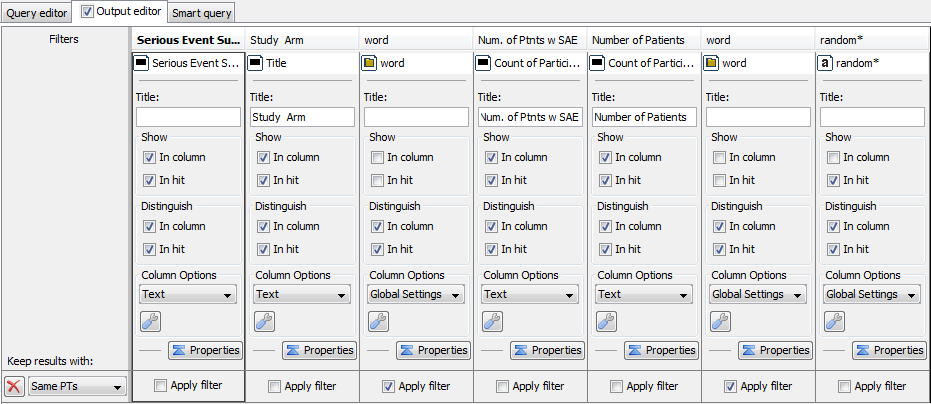 The “word” classes inside Group IDs in Figure 1 are matched with the “Same PTs” (the same preferred term) to match the data to the reporting groups (study arms).  PolyAnalyst script will be also available upon request to EWS.  However, the algorithm for calculating the statistics columns in Table 3 could also be implemented by SAS or one of the open-source packages such as KNIME, R or Python.